SOMI Staff Directory1-800-644-6404
Phone: (989) 774-3911
Fax: (989) 774-3034
somi@somi.org Mailing AddressSpecial Olympics Michigan
Central Michigan University
Mount Pleasant, MI 48859Southeast Regional Office4084 John R Road
Troy, MI 48085
Phone: 248-688-9603
Fax: 248-688-9567Southwest Regional Office1239 76th Street SW, Suite E
Byron Center, MI 49315
Phone: 616-583-1202 
Fax: 616-583-1635AdministrativeLois ArnoldPresident/CEOlois.arnold@cmich.edu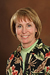 Heidi AlexanderAdministrative Assistantheidi.alexander@cmich.edu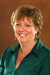 Jamie CotterAdministrative Secretarycotte1jm@cmich.edu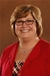 Fundraising/DevelopmentKimberly PurdyChief Marketing & Development Officerkimberly.purdy@cmich.edu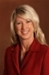 Andrea RachkoLETR Liaison & Development Directorrachk1am@cmich.edu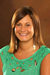 Heather FoxDevelopment Coordinatorfox1hm@cmich.edu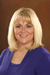 Alison MillerMajor Gifts and Planned Giving Directormille1as@cmich.eduAshley DierschMarketing and Development Director, Southwest Michigandiers1ae@cmich.edu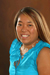 Tom DowdallDevelopment Manager, SouthwestDowda1tp@cmich.edu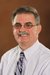 Jim AdamsSpecial Projects Directoradams1jg@cmich.edu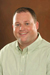 Sarah HenryDevelopment & Events Coordinatorhenry2s@cmich.edu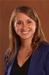 Nancy Joseph RecknagelGrant Administratornancy.jr@cmich.edu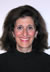 Aaron MillsPublic Relations & Social Media Coordinatoraaron.mills@somi.org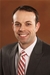 Erin DoughertyMarketing & Development Managerdough1ek@cmich.edu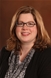 Kelly BerryhillMarketing and Development Secretaryberry1km@cmich.edu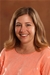 Program DepartmentAnn GuzdzialChief Program Officeranna.guzdzial@mail.cmich.edu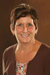 Heather BurkeSports and Training Directorburke1hn@cmich.edu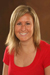 Dan EkonenDirector of Outreach and School Initiativesekone1dk@cmich.edu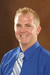 Zachary WarnerSports and Training Coordinatorwarne1zd@cmich.edu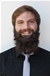 Nick CaudleSports and Training Coordinator, South Programscaudl1n@cmich.edu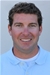 Edie WirtshafterField Service Directorwirts1eb@cmich.edu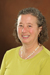 Jean LambertField Service ManagerJean.lambert@cmich.edu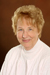 Karla SloanOffice Manager, Area 13sloan1kj@cmich.edu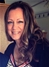 Julie BrownOffice Manager, SoutheastJ.Brown@cmich.edu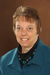 Shannon ZoerhofOffice Manager, Area 11shannon@somi.org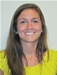 Anne RogersSpecial Projects Managerroger2am@cmich.edu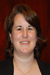 Belinda LaughlinField Service Managerb.laughlin@cmich.edu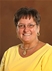 Janice SagerSenior Specialist Clerkjanice.sager@cmich.edu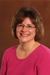 Karrin FennellExecutive Secretaryfenne1kg@cmich.edu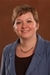 Business Operations